Publicado en España el 22/08/2023 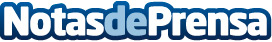 El evento de papelería del momento: Cuaderno Inteligente llega a Madrid y a Málaga para presentar ‘Good Vibes’Cuaderno Inteligente tiene preparado el plan con más buena ‘vibra’ para el próximo día 2 de septiembre en Madrid y 9 de septiembre en Málaga. La firma invita a conocer su nuevo cuaderno ‘Good Vibes’ de la mano de la joven influencer IndyDatos de contacto:Alba González917.286.081Nota de prensa publicada en: https://www.notasdeprensa.es/el-evento-de-papeleria-del-momento-cuaderno Categorias: Nacional Educación Marketing Madrid Andalucia Consumo Ocio para niños http://www.notasdeprensa.es